       Егерме һигеҙенсе сакырылышы                              пятое заседание       бишенсе             ултырышы                                      Двадцать восьмого созыва          KАРАР                                                                       РЕШЕНИЕ                                                  «25»     декабрь     2019 й.                 №  37               «25»     декабря         2019 г.О бюджете сельского поселения Матвеевский сельсовет муниципального района Кушнаренковский район Республики Башкортостан  на 2020 год и на плановый период 2021 и 2022годов.            Совет сельского поселения Матвеевский сельсовет  муниципального района Кушнаренковский Республики Башкортостан РЕШИЛ:           1. Утвердить  основные характеристики бюджета сельского поселения Матвеевский  сельсовет муниципального района Кушнаренковский район  Республики Башкортостан (далее  бюджет сельского поселения Матвеевский) на 2020 год:прогнозируемый общий объем  доходов бюджета сельского поселения в сумме 3313,4 тыс. рублей. общий объем расходов бюджета сельского поселения Матвеевский в сумме 3313,4 рублей.Установить  предельный объем муниципального долга на 2020 год в сумме 0 рублей.Установить верхний предел муниципального долга на 1 января 2021 года в сумме 0 рублей, в том  числе верхний предел муниципального долга  по муниципальным гарантиям в сумме 0 рублей.          2.Утвердить перечень главных администраторов доходов бюджета сельского поселения  Матвеевский  сельсовет муниципального района Кушнаренковский район  Республики Башкортостан и закрепить за ними  основные источники доходов бюджета сельского поселения  согласно приложению № 1 к настоящему решению.          3.Утвердить перечень главных администраторов источников финансирования дефицита бюджета сельского поселения Матвеевский  сельсовет муниципального района Кушнаренковский район  Республики Башкортостан и закрепить за ними основные источники финансирования дефицита бюджета  сельского поселения  согласно приложению   № 2 к настоящему решению.         4. Установить в бюджете сельского поселения Матвеевский  сельсовет муниципального района Кушнаренковский район  Республики Башкортостан в 2020 году и на плановый период 2021 и 2022 годов поступления доходов по основным источникам согласно приложению № 3 к настоящему решению.         5. Утвердить в пределах сумм, установленных решением, распределение бюджетных ассигнований сельского поселения Матвеевский сельсовет муниципального района Кушнаренковский район  Республики Башкортостан по разделам, подразделам, целевым статьям (муниципальным программам  и непрограммным направлениям деятельности), группам видов расходов классификации расходов бюджетов на 2020 год и плановый период 2021 и 2022 годов согласно приложению № 4 к настоящему решению.           6. Утвердить распределение бюджетных ассигнований сельского поселения Матвеевский сельсовет муниципального района Кушнаренковский район  Республики Башкортостан  по целевым статьям (муниципальным программам  и непрограммным направлениям деятельности), группам видов расходов классификации расходов бюджетов на 2020 год и на плановый период 2021 и 2022 годов согласно приложению № 5 к настоящему решению.           7. Утвердить распределение бюджетных ассигнований сельского поселения Матвеевский сельсовет муниципального района Кушнаренковский район  Республики Башкортостан  по ведомственной структуре классификации расходов бюджета на 2020 год и на плановый период 2021 и 2022 годов согласно приложению № 6 к настоящему решению.          8. Установить, что нормативные правовые акты, увеличивающие расходы сверх утвержденных в бюджете сельского поселения на 2020 год бюджетных назначений, а также сокращающие его доходную базу, подлежат исполнению в 2020 году при изыскании дополнительных источников доходов бюджета сельского поселения и (или) сокращении расходов по конкретным экономическим статьям.Проекты нормативных правовых актов, требующие финансирования за счет средств бюджета сельского поселения  сверх расходов, утвержденных бюджетом, либо сокращающие его доходную базу, вносятся только при одновременном внесении предложений о дополнительных источниках доходов бюджета сельского поселения и (или) сокращении расходов по конкретным экономическим статьям.          9. Установить, что финансирование расходов бюджета  сельского поселения в 2019 году осуществляется в пределах фактически поступивших доходов.         10. Предоставить главе администрации сельского поселения Матвеевский  сельсовет муниципального района Кушнаренковский  район Республики Башкортостан в ходе исполнения настоящего  решения право вносить изменения в:ведомственную структуру расходов бюджета сельского поселения -   в случае передачи полномочий по финансированию отдельных учреждений, мероприятий или видов расходов;ведомственную, функциональную и экономическую структуры расходов бюджета сельского поселения путем уменьшения ассигнований на сумму, израсходованную получателями бюджетных средств незаконно или не по целевому назначению, - по предписаниям контрольных органов;ведомственную, функциональную и экономическую структуры расходов бюджета сельского поселения - в случае образования в ходе исполнения бюджета сельского поселения на 2020 год экономии по отдельным статьям экономической классификации расходов бюджетов Российской Федерации;ведомственную, функциональную и экономическую структуры расходов бюджета сельского поселения - в случае обращения о взыскании на средства бюджета сельского поселения по денежным обязательствам получателей бюджетных средств на основании исполнительных листов судебных органов;ведомственную, функциональную и экономическую структуры расходов бюджета сельского поселения - на суммы средств, выделяемых за счет средств резервного фонда;в иных случаях, установленных бюджетным законодательством.           11. Установить, что заключение и оплата получателями бюджетных средств обязательств по договорам, исполнение которых осуществляется за счет средств бюджета сельского поселения, производятся в пределах утвержденных им бюджетных ассигнований в соответствии с ведомственной, функциональной и экономической структурами расходов бюджета.Принятые получателями бюджетных средств обязательства, вытекающие из договоров, исполнение которых осуществляется за счет средств бюджета сельского поселения, сверх утвержденных им бюджетных ассигнований, не подлежат оплате за счет средств бюджета сельского поселения на текущий финансовый год.          12. Установить, что нормативные правовые акты, частично (не в полной мере) обеспеченные источниками финансирования, применяются в пределах средств, утвержденных в бюджете сельского поселения .         13.Администрации сельского поселения Матвеевский сельсовет муниципального района Кушнаренковский  район Республики Башкортостан установить контроль за исполнением бюджета сельского поселения на 2020 год, полным поступлением платежей и налогов в бюджет, целевым и эффективным использованием бюджетных средств.        14. Администрация сельского поселения Матвеевский сельсовет муниципального района Кушнаренковский район Республики Башкортостан не вправе принимать в 2020 году решения, приводящие к увеличению численности работников учреждений и организаций бюджетной сферы.        15. Включить в бюджет сельского поселения расходы по формированию резервного фонда в сумме  5 тыс.рублей.        16. Предложить председателю Совета сельского поселения Матвеевский сельсовет муниципального района Кушнаренковский  район Республики Башкортостан и поручить администрации сельского поселения Матвеевский сельсовет муниципального района Кушнаренковский  район Республики Башкортостан издавать свои нормативные правовые акты в соответствии с настоящим решением.         17. Данное решение вступает в силу с 1 января и действует по 31 декабря 2020 года и подлежит обнародованию  после его принятия и подписания в установленном порядке.Глава сельского поселения Матвеевский сельсоветмуниципального районаКушнаренковский районРеспублики Башкортостан                                                                        Э.К.Багаутдинов                                                                      Приложение № 1к решению Совета сельского поселения Матвеевский  сельсоветмуниципального района Кушнаренковский районРеспублики Башкортостанот  25   декабря 2019 года № 37«О бюджете сельского поселения Матвеевский сельсовет муниципального района Кушнаренковский районРеспублики Башкортостанна 2020 год и на плановый период 2021 и 2022 годов»Перечень главных администраторов доходов бюджета сельского поселения  Матвеевский сельсовет муниципального района Кушнаренковский район  Республики Башкортостан<1> В части доходов, зачисляемых в бюджет сельского поселения  0, сельсовет муниципального района Кушнаренковский район Республики Башкортостан в пределах компетенции главных администраторов доходов бюджета поселения Матвеевский сельсовет муниципального района Кушнаренковский район Республики Башкортостан.<2> Администраторами доходов бюджета сельского поселения  Матвеевский сельсовет муниципального района Кушнаренковский район Республики Башкортостан по подстатьям,  статьям, подгруппам группы доходов «2 00 00000 00 – безвозмездные поступления» в части доходов от возврата остатков субсидий, субвенций и иных межбюджетных трансфертов, имеющих целевое назначение, прошлых лет (в части доходов, зачисляемых в бюджет сельского поселения  Матвеевский сельсовет муниципального района Кушнаренковский район Республики Башкортостан) являются уполномоченные органы местного самоуправления поселения, а также созданные ими казенные учреждения, предоставившие соответствующие межбюджетные трансферты.Администраторами доходов бюджета сельского поселения  Матвеевский сельсовет муниципального района Кушнаренковский район Республики Башкортостан по подстатьям, статьям, подгруппам группы доходов «2 00 00000 00 – безвозмездные поступления» являются уполномоченные органы местного самоуправления поселения, а также созданные ими казенные учреждения, являющиеся получателями указанных средств.Глава сельского поселения  Матвеевский сельсовет Муниципального района Кушнаренковский районРеспублики Башкортостан                                                                     Э.К.Багаутдинов                                                   Перечень главных администраторов источников финансирования дефицита бюджета сельского поселения Матвеевский сельсовет муниципального района Кушнаренковский район Республики БашкортостанГлава сельского поселенияМатвеевский сельсовет муниципального района Кушнаренковский районРеспублики Башкортостан                                                                         Э.К.Багаутдинов                                                                                         Приложение  № 3                                                                        к  решению Совета                                                                           сельского поселения                                      Матвеевский сельсовет муниципального района   Кушнаренковский район Республики Башкорстан    от 25 декабря 2019 года № 57«О бюджете сельского поселения Матвеевский сельсовет муниципального района Кушнаренковский районРеспублики Башкортостанна 2020 год и на плановый период 2021 и 2022 годов»Глава сельского поселенияМатвеевский сельсоветмуниципального района Кушнаренковский районРеспублики Башкортостан                                                                        Э.К.Багаутдинов                                                                                                                Приложение № 4                                                                                                                                                 Башkортостан  РеспубликаһыКушнаренко районы муниципаль районыныңматвеев ауыл советы ауыл билӘмӘһе cоветы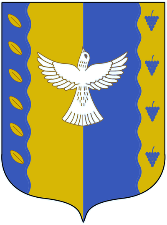 совет сельского поселенияМатвеевский  сельсовет муниципального района Кушнаренковский районреспублики башкортостанКод бюджетной классификации Российской Федерации  Код бюджетной классификации Российской Федерации  Наименование главного адми-нистра-торадоходов бюджета  поселения Наименование 123791Администрация сельского поселения Матвеевский сельсовет муниципального района Кушнаренковский район Республики Башкортостан791 1 08 04020 01 0000 110Государственная пошлина за совершение нотариальных действий  должностными лицами органов местного самоуправления, уполномоченными в соответствии с законодательными актами Российской Федерации на совершение нотариальных действий7911 13 02995 10 0000 130Прочие доходы от компенсации затрат  бюджетов сельских поселений7911 16 02020 02 0000 140Административные штрафы, установленные законами субъектов Российской Федерации об административных правонарушениях, за нарушение муниципальных правовых актов7911 16 07010 10 0000 140Штрафы, неустойки, пени, уплаченные в случае просрочки исполнения поставщиком (подрядчиком, исполнителем) обязательств, предусмотренных муниципальным контрактом, заключенным муниципальным органом, казенным учреждением сельского поселения7911 16 07090 10 0000 140Иные штрафы, неустойки, пени, уплаченные в соответствии с законом или договором в случае неисполнения или ненадлежащего исполнения обязательств перед муниципальным органом, (муниципальным казенным учреждением) сельского поселения7911 16 10031 10 0000 140Возмещение ущерба при возникновении страховых случаев, когда выгодоприобретателями выступают получатели средств бюджета сельского поселения7911 16 10032 10 0000 140Прочее возмещение ущерба, причиненного муниципальному имуществу сельского поселения (за исключением имущества, закрепленного за муниципальными бюджетными (автономными) учреждениями, унитарными предприятиями)7911 16 10061 10 0000 140Платежи в целях возмещения убытков, причиненных уклонением от заключения с муниципальным органом сельского поселения (муниципальным казенным учреждением) муниципального контракта (за исключением муниципального контракта, финансируемого за счет средств муниципального дорожного фонда)7911 16 10062 10 0000 140Платежи в целях возмещения убытков, причиненных уклонением от заключения с муниципальным органом сельского поселения (муниципальным казенным учреждением) муниципального контракта, финансируемого за счет средств муниципального дорожного фонда7911 16 10081 10 0000 140Платежи в целях возмещения ущерба при расторжении муниципального контракта, заключенного с муниципальным органом сельского поселения (муниципальным казенным учреждением), в связи с односторонним отказом исполнителя (подрядчика) от его исполнения (за исключением муниципального контракта, финансируемого за счет средств муниципального дорожного фонда)7911 16 10082 10 0000 140Платежи в целях возмещения ущерба при расторжении муниципального контракта, финансируемого за счет средств муниципального дорожного фонда сельского поселения, в связи с односторонним отказом исполнителя (подрядчика) от его исполнения7911 16 10100 10 0000 140Денежные взыскания, налагаемые в возмещение ущерба, причиненного в результате незаконного или нецелевого использования бюджетных средств (в части бюджетов сельских поселений)7911 16 10123 01 0000 140Доходы от денежных взысканий (штрафов), поступающие в счет погашения задолженности, образовавшейся до 1 января 2020 года, подлежащие зачислению в бюджет муниципального образования по нормативам ,действующим в 2019 году7911 16 10123 01 0001 140Доходы от денежных взысканий (штрафов), поступающие в счет погашения задолженности, образовавшейся до 1 января 2020 года, подлежащие зачислению в бюджет муниципального образования по нормативам, действующим в 2019 году(за исключением доходов, направляемых на формирование муниципального дорожного фонда)7911 16 10123 01 0002 140Доходы от денежных взысканий (штрафов), поступающие в счет погашения задолженности, образовавшейся до 1 января 2020 года, подлежащие зачислению в бюджет муниципального образования по нормативам, действующим в 2019 году(доходы, направляемые на формирование муниципального дорожного фонда)7911 17 01050 10 0000 180Невыясненные поступления, зачисляемые в бюджеты сельских поселений7911 17 05050 10 0000 180Прочие неналоговые доходы бюджетов сельских поселений7912 00 00000 00 0000 000Безвозмездные поступления <1>Иные доходы бюджета сельского поселения Матвеевский сельсовет муниципального района Кушнаренковский район  Республики Башкортостан, администрирование которых может осуществляться главными администраторами доходов бюджета сельского поселения Матвеевский  сельсовет муниципального района Кушнаренковский район  Республики Башкортостан в пределах их компетенции1 11 03050 10 0000 120Проценты, полученные от предоставления бюджетных кредитов внутри страны за счет средств бюджетов сельских поселений1 11 09015 10 0000 120Доходы от распоряжения правами на результаты интеллектуальной деятельности военного, специального и двойного назначения, находящимися в собственности сельских поселений1 11 09025 10 0000 120Доходы от распоряжения правами на результаты научно-технической деятельности, находящимися в собственности сельских поселений1 11 09045 10 0000 120Прочие поступления от использования имущества, находящегося в собственности сельских поселений (за исключением имущества муниципальных бюджетных и автономных учреждений,  а также имущества унитарных предприятий, в том числе казенных)1 12 04051 10 0000 120 Плата за использование лесов, расположенных на землях иных категорий, находящихся в  собственности сельских поселений, в части платы по договору купли-продажи лесных насаждений 1 12 04052 10 0000 120 Плата за использование лесов, расположенных на землях иных категорий, находящихся в  собственности сельских поселений, в части арендной платы  1 13 01995 10 0000 130Прочие доходы от оказания платных услуг (работ) получателями средств бюджетов сельских поселений1 13 02065 10 0000 130Доходы, поступающие в порядке возмещения расходов, понесенных в связи с эксплуатацией  имущества сельских поселений1 13 02995 10 0000 130Прочие доходы от компенсации затрат  бюджетов сельских поселений1 14 01050 10 0000 410Доходы от продажи квартир, находящихся в собственности сельских поселений1 14 03050 10 0000 410Средства от распоряжения и реализации конфискованного и иного имущества, обращенного в доходы сельских поселений (в части реализации основных средств по указанному имуществу)1 14 03050 10 0000 440Средства от распоряжения и реализации конфискованного и иного имущества, обращенного в доходы сельских поселений (в части реализации материальных запасов по указанному имуществу)1 14 04050 10 0000 420Доходы от продажи нематериальных активов, находящихся в собственности сельских поселений1 15 02050 10 0000 140Платежи, взимаемые органами местного самоуправления (организациями) сельских поселений за выполнение определенных функций1 16 02020 02 0000 140Административные штрафы, установленные законами субъектов Российской Федерации об административных правонарушениях, за нарушение муниципальных правовых актов1 16 07010 10 0000 140Штрафы, неустойки, пени, уплаченные в случае просрочки исполнения поставщиком (подрядчиком, исполнителем) обязательств, предусмотренных муниципальным контрактом, заключенным муниципальным органом, казенным учреждением сельского поселения1 16 07090 10 0000 140Иные штрафы, неустойки, пени, уплаченные в соответствии с законом или договором в случае неисполнения или ненадлежащего исполнения обязательств перед муниципальным органом, (муниципальным казенным учреждением) сельского поселения1 16 10031 10 0000 140Возмещение ущерба при возникновении страховых случаев, когда выгодоприобретателями выступают получатели средств бюджета сельского поселения1 16 10032 10 0000 140Прочее возмещение ущерба, причиненного муниципальному имуществу сельского поселения (за исключением имущества, закрепленного за муниципальными бюджетными (автономными) учреждениями, унитарными предприятиями)1 16 10061 10 0000 140Платежи в целях возмещения убытков, причиненных уклонением от заключения с муниципальным органом сельского поселения (муниципальным казенным учреждением) муниципального контракта (за исключением муниципального контракта, финансируемого за счет средств муниципального дорожного фонда)1 16 10062 10 0000 140Платежи в целях возмещения убытков, причиненных уклонением от заключения с муниципальным органом сельского поселения (муниципальным казенным учреждением) муниципального контракта, финансируемого за счет средств муниципального дорожного фонда1 16 10081 10 0000 140Платежи в целях возмещения ущерба при расторжении муниципального контракта, заключенного с муниципальным органом сельского поселения (муниципальным казенным учреждением), в связи с односторонним отказом исполнителя (подрядчика) от его исполнения (за исключением муниципального контракта, финансируемого за счет средств муниципального дорожного фонда)1 16 10082 10 0000 140Платежи в целях возмещения ущерба при расторжении муниципального контракта, финансируемого за счет средств муниципального дорожного фонда сельского поселения, в связи с односторонним отказом исполнителя (подрядчика) от его исполнения1 16 10100 10 0000 140Денежные взыскания, налагаемые в возмещение ущерба, причиненного в результате незаконного или нецелевого использования бюджетных средств (в части бюджетов сельских поселений)1 16 10123 01 0000 140Доходы от денежных взысканий (штрафов), поступающие в счет погашения задолженности, образовавшейся до 1 января 2020 года, подлежащие зачислению в бюджет муниципального образования по нормативам ,действующим в 2019 году1 16 10123 01 0001 140Доходы от денежных взысканий (штрафов), поступающие в счет погашения задолженности, образовавшейся до 1 января 2020 года, подлежащие зачислению в бюджет муниципального образования по нормативам, действующим в 2019 году(за исключением доходов, направляемых на формирование муниципального дорожного фонда)1 16 10123 01 0002 140Доходы от денежных взысканий (штрафов), поступающие в счет погашения задолженности, образовавшейся до 1 января 2020 года, подлежащие зачислению в бюджет муниципального образования по нормативам, действующим в 2019 году(доходы, направляемые на формирование муниципального дорожного фонда)1 17 01050 10 0000 180Невыясненные поступления, зачисляемые в бюджеты сельских поселений1 17 05050 10 0000 180Прочие неналоговые доходы бюджетов сельских поселений2 00 00000 00 0000 000Безвозмездные поступления <1>, <2> Приложение  № 2                                                                        к  решению Совета сельского поселения                                      Матвеевский сельсовет муниципального района   Кушнаренковский район Республики Башкорстан    от 25 декабря 2019 года № 57 «О бюджете сельского поселения Матвеевский сельсовет муниципального района Кушнаренковский районРеспублики Башкортостанна 2020 год и на плановый период 2021 и 2022 годов»код бюджетной классификации Российской Федерациикод бюджетной классификации Российской ФедерацииНаименование  главного администратора источников финансирования дефицита  бюджета муниципального районаадмини       стратораИсточников финансирования дефицита бюджета муниципального районаНаименование  главного администратора источников финансирования дефицита  бюджета муниципального района123791Администрация сельского поселения Матвеевский сельсовет муниципального района Кушнаренковский район Республики Башкортостан79101 05 02 01 10 0000 510Увеличение прочих остатков денежных средств бюджета поселения 79101 05 02 01 10 0000 610Уменьшение прочих остатков денежных средств бюджета поселенияПроект поступления доходов в бюджет сельского поселения Матвеевский сельсовет муниципального района Кушнаренковский район Республики Башкортостан на 2020, 2021, 2022 гг.Проект поступления доходов в бюджет сельского поселения Матвеевский сельсовет муниципального района Кушнаренковский район Республики Башкортостан на 2020, 2021, 2022 гг.Проект поступления доходов в бюджет сельского поселения Матвеевский сельсовет муниципального района Кушнаренковский район Республики Башкортостан на 2020, 2021, 2022 гг.Проект поступления доходов в бюджет сельского поселения Матвеевский сельсовет муниципального района Кушнаренковский район Республики Башкортостан на 2020, 2021, 2022 гг.Проект поступления доходов в бюджет сельского поселения Матвеевский сельсовет муниципального района Кушнаренковский район Республики Башкортостан на 2020, 2021, 2022 гг.Проект поступления доходов в бюджет сельского поселения Матвеевский сельсовет муниципального района Кушнаренковский район Республики Башкортостан на 2020, 2021, 2022 гг.Проект поступления доходов в бюджет сельского поселения Матвеевский сельсовет муниципального района Кушнаренковский район Республики Башкортостан на 2020, 2021, 2022 гг.Проект поступления доходов в бюджет сельского поселения Матвеевский сельсовет муниципального района Кушнаренковский район Республики Башкортостан на 2020, 2021, 2022 гг.Проект поступления доходов в бюджет сельского поселения Матвеевский сельсовет муниципального района Кушнаренковский район Республики Башкортостан на 2020, 2021, 2022 гг.Проект поступления доходов в бюджет сельского поселения Матвеевский сельсовет муниципального района Кушнаренковский район Республики Башкортостан на 2020, 2021, 2022 гг.Проект поступления доходов в бюджет сельского поселения Матвеевский сельсовет муниципального района Кушнаренковский район Республики Башкортостан на 2020, 2021, 2022 гг.Проект поступления доходов в бюджет сельского поселения Матвеевский сельсовет муниципального района Кушнаренковский район Республики Башкортостан на 2020, 2021, 2022 гг.Проект поступления доходов в бюджет сельского поселения Матвеевский сельсовет муниципального района Кушнаренковский район Республики Башкортостан на 2020, 2021, 2022 гг.Проект поступления доходов в бюджет сельского поселения Матвеевский сельсовет муниципального района Кушнаренковский район Республики Башкортостан на 2020, 2021, 2022 гг.Проект поступления доходов в бюджет сельского поселения Матвеевский сельсовет муниципального района Кушнаренковский район Республики Башкортостан на 2020, 2021, 2022 гг.Проект поступления доходов в бюджет сельского поселения Матвеевский сельсовет муниципального района Кушнаренковский район Республики Башкортостан на 2020, 2021, 2022 гг.Проект поступления доходов в бюджет сельского поселения Матвеевский сельсовет муниципального района Кушнаренковский район Республики Башкортостан на 2020, 2021, 2022 гг.Проект поступления доходов в бюджет сельского поселения Матвеевский сельсовет муниципального района Кушнаренковский район Республики Башкортостан на 2020, 2021, 2022 гг.Проект поступления доходов в бюджет сельского поселения Матвеевский сельсовет муниципального района Кушнаренковский район Республики Башкортостан на 2020, 2021, 2022 гг.Проект поступления доходов в бюджет сельского поселения Матвеевский сельсовет муниципального района Кушнаренковский район Республики Башкортостан на 2020, 2021, 2022 гг.Проект поступления доходов в бюджет сельского поселения Матвеевский сельсовет муниципального района Кушнаренковский район Республики Башкортостан на 2020, 2021, 2022 гг.Проект поступления доходов в бюджет сельского поселения Матвеевский сельсовет муниципального района Кушнаренковский район Республики Башкортостан на 2020, 2021, 2022 гг.Проект поступления доходов в бюджет сельского поселения Матвеевский сельсовет муниципального района Кушнаренковский район Республики Башкортостан на 2020, 2021, 2022 гг.Проект поступления доходов в бюджет сельского поселения Матвеевский сельсовет муниципального района Кушнаренковский район Республики Башкортостан на 2020, 2021, 2022 гг.Наименование групп, подгрупп, статей, подстатей, элементов, программ, кодов экономической классификации доходовНаименование групп, подгрупп, статей, подстатей, элементов, программ, кодов экономической классификации доходовНаименование групп, подгрупп, статей, подстатей, элементов, программ, кодов экономической классификации доходовСумма тыс.руб.Сумма тыс.руб.Сумма тыс.руб.Сумма тыс.руб.Сумма тыс.руб.Сумма тыс.руб.Сумма тыс.руб.Наименование групп, подгрупп, статей, подстатей, элементов, программ, кодов экономической классификации доходовНаименование групп, подгрупп, статей, подстатей, элементов, программ, кодов экономической классификации доходовНаименование групп, подгрупп, статей, подстатей, элементов, программ, кодов экономической классификации доходов2020 год2020 год2020 год2021 год2022 год2022 год2022 год10 000 000 000 000 000ВСЕГОВСЕГОВСЕГО3313,403313,403313,402682,802693,202693,202693,2010 102 000 010 000 100ДОХОДЫДОХОДЫДОХОДЫ1864,001864,001864,001731,001739,001739,001739,0010 102 010 010 000 100Налог на доходы физических лицНалог на доходы физических лицНалог на доходы физических лиц21,0021,0021,0025,0028,0028,0028,0010 500 000 000 000 000Налог на доходы с физических лиц с доходов, источником которых является налоговый агент, за исключением доходов, в отношении которых исчисление и уплата налога осуществляются в соответствии со статьями 227, 227.1 и 228 Налогового кодекса Российской Федерации.Налог на доходы с физических лиц с доходов, источником которых является налоговый агент, за исключением доходов, в отношении которых исчисление и уплата налога осуществляются в соответствии со статьями 227, 227.1 и 228 Налогового кодекса Российской Федерации.Налог на доходы с физических лиц с доходов, источником которых является налоговый агент, за исключением доходов, в отношении которых исчисление и уплата налога осуществляются в соответствии со статьями 227, 227.1 и 228 Налогового кодекса Российской Федерации.21,0021,0021,0025,0028,0028,0028,0010 503 010 010 000 100Налоги на совокупный доходНалоги на совокупный доходНалоги на совокупный доход9,009,009,0010,0012,0012,0012,0010 503 010 010 000 100Единый сельскохозяйственный налогЕдиный сельскохозяйственный налогЕдиный сельскохозяйственный налог9,009,009,0010,0012,0012,0012,0010 600 000 000 000 000Налоги на имуществоНалоги на имуществоНалоги на имущество1100,001100,001100,001150,001317,001317,001317,0010 601 030 100 000 100Налог на имущество физических лиц, взимаемый по ставкам, применяемым к объектам налогообложения, расположенным в границах сельских поселенийНалог на имущество физических лиц, взимаемый по ставкам, применяемым к объектам налогообложения, расположенным в границах сельских поселенийНалог на имущество физических лиц, взимаемый по ставкам, применяемым к объектам налогообложения, расположенным в границах сельских поселений200,00200,00200,00250,00257,00257,00257,0010 601 030 100 000 100Налог на имущество физических лиц, взимаемый по ставкам, применяемым к объектам налогообложения, расположенным в границах сельских поселенийНалог на имущество физических лиц, взимаемый по ставкам, применяемым к объектам налогообложения, расположенным в границах сельских поселенийНалог на имущество физических лиц, взимаемый по ставкам, применяемым к объектам налогообложения, расположенным в границах сельских поселений10 606 033 100 000 100Земельный налог с организаций, обладающих земельным участком, расположенным в границах сельских поселенийЗемельный налог с организаций, обладающих земельным участком, расположенным в границах сельских поселенийЗемельный налог с организаций, обладающих земельным участком, расположенным в границах сельских поселений300,00300,00300,00300,00360,00360,00360,0010 606 043 100 000 100Земельный налог с физических лиц, обладающих земельным участком, расположенным в границах сельских поселенийЗемельный налог с физических лиц, обладающих земельным участком, расположенным в границах сельских поселенийЗемельный налог с физических лиц, обладающих земельным участком, расположенным в границах сельских поселений600,00600,00600,00600,00700,00700,00700,0010 800 000 000 000 000Государственная пошлинаГосударственная пошлинаГосударственная пошлина2,002,002,002,002,002,002,0010 804 020 010 000 100Государственная пошлина за совершение нотариальных действий должностными лицами  органов местного самоуправления, уполномоченными в соответствии с законодательными актами Российской Федерации на совершение нотариальных действийГосударственная пошлина за совершение нотариальных действий должностными лицами  органов местного самоуправления, уполномоченными в соответствии с законодательными актами Российской Федерации на совершение нотариальных действийГосударственная пошлина за совершение нотариальных действий должностными лицами  органов местного самоуправления, уполномоченными в соответствии с законодательными актами Российской Федерации на совершение нотариальных действий2,002,002,002,002,002,002,0011 402 053 100 000 000Доходы от реализации имуществаДоходы от реализации имуществаДоходы от реализации имущества657,00657,00657,00464,00300,00300,00300,0011 402 053 100 000 000Доходы от реализации имущества, находящегося в собственности сельских поселенийДоходы от реализации имущества, находящегося в собственности сельских поселенийДоходы от реализации имущества, находящегося в собственности сельских поселений650,00650,00650,00464,00300,00300,00300,0011105035108630000120Доходы от сдачи в аренду имущества, находящегося в оперативном управлении органов управления сельских поселенийДоходы от сдачи в аренду имущества, находящегося в оперативном управлении органов управления сельских поселенийДоходы от сдачи в аренду имущества, находящегося в оперативном управлении органов управления сельских поселений7,007,007,000,000,000,000,0011 700 000 000 000 000Прочие неналоговые доходыПрочие неналоговые доходыПрочие неналоговые доходы75,0075,0075,0080,0080,0080,0080,0011 705 050 100 000 100Прочие неналоговые доходы бюджетов сельских поселенийПрочие неналоговые доходы бюджетов сельских поселенийПрочие неналоговые доходы бюджетов сельских поселений75,0075,0075,0080,0080,0080,0080,0020 000 000 000 000 000БЕЗВОЗМЕЗДНЫЕ ПОСТУПЛЕНИЯБЕЗВОЗМЕЗДНЫЕ ПОСТУПЛЕНИЯБЕЗВОЗМЕЗДНЫЕ ПОСТУПЛЕНИЯ1449,401449,401449,40951,80954,20954,20954,2020235118100000150Субвенции бюджетам сельских поселений на осуществление первичного воинского учета на территориях, где отсутствуют военные комиссариатыСубвенции бюджетам сельских поселений на осуществление первичного воинского учета на территориях, где отсутствуют военные комиссариатыСубвенции бюджетам сельских поселений на осуществление первичного воинского учета на территориях, где отсутствуют военные комиссариаты87,6087,6087,6090,0092,4092,4092,4020249999107404150Прочие межбюджетные трансферты, передаваемые, передаваемые бюджетам сельских поселенийПрочие межбюджетные трансферты, передаваемые, передаваемые бюджетам сельских поселенийПрочие межбюджетные трансферты, передаваемые, передаваемые бюджетам сельских поселений700,00700,00700,00500,00500,00500,00500,0020249999107404150Прочие межбюджетные трансферты, передаваемые, передаваемые бюджетам сельских поселенийПрочие межбюджетные трансферты, передаваемые, передаваемые бюджетам сельских поселенийПрочие межбюджетные трансферты, передаваемые, передаваемые бюджетам сельских поселений20240014100000150Межбюджетные трансферты, передаваемые бюджетам на осуществление дорожной деятельности в границах  сельских поселенийМежбюджетные трансферты, передаваемые бюджетам на осуществление дорожной деятельности в границах  сельских поселенийМежбюджетные трансферты, передаваемые бюджетам на осуществление дорожной деятельности в границах  сельских поселений300,00300,00300,000,000,000,000,0020215001100000150Дотация бюджетам сельских поселений на выравнивание бюджетной обеспеченностиДотация бюджетам сельских поселений на выравнивание бюджетной обеспеченностиДотация бюджетам сельских поселений на выравнивание бюджетной обеспеченности361,80361,80361,80361,80361,80361,80361,80к решению  Совета сельского поселения к решению  Совета сельского поселения к решению  Совета сельского поселения к решению  Совета сельского поселения к решению  Совета сельского поселения к решению  Совета сельского поселения к решению  Совета сельского поселения Матвеевский сельсоветМатвеевский сельсоветМатвеевский сельсоветМатвеевский сельсоветМатвеевский сельсоветМатвеевский сельсоветМатвеевский сельсоветмуниципального районамуниципального районамуниципального районамуниципального районамуниципального районамуниципального районамуниципального районаКушнаренковский районКушнаренковский районКушнаренковский районКушнаренковский районКушнаренковский районКушнаренковский районКушнаренковский районРеспублики БашкортостанРеспублики БашкортостанРеспублики БашкортостанРеспублики БашкортостанРеспублики БашкортостанРеспублики БашкортостанРеспублики Башкортостанот " 25" декабря 2019 года № 37«О бюджете сельского поселения Матвеевский сельсовет муниципального района Кушнаренковский районРеспублики Башкортостанна 2020 год и на плановый период 2021 и 2022 годов»от " 25" декабря 2019 года № 37«О бюджете сельского поселения Матвеевский сельсовет муниципального района Кушнаренковский районРеспублики Башкортостанна 2020 год и на плановый период 2021 и 2022 годов»от " 25" декабря 2019 года № 37«О бюджете сельского поселения Матвеевский сельсовет муниципального района Кушнаренковский районРеспублики Башкортостанна 2020 год и на плановый период 2021 и 2022 годов»от " 25" декабря 2019 года № 37«О бюджете сельского поселения Матвеевский сельсовет муниципального района Кушнаренковский районРеспублики Башкортостанна 2020 год и на плановый период 2021 и 2022 годов»от " 25" декабря 2019 года № 37«О бюджете сельского поселения Матвеевский сельсовет муниципального района Кушнаренковский районРеспублики Башкортостанна 2020 год и на плановый период 2021 и 2022 годов»от " 25" декабря 2019 года № 37«О бюджете сельского поселения Матвеевский сельсовет муниципального района Кушнаренковский районРеспублики Башкортостанна 2020 год и на плановый период 2021 и 2022 годов»от " 25" декабря 2019 года № 37«О бюджете сельского поселения Матвеевский сельсовет муниципального района Кушнаренковский районРеспублики Башкортостанна 2020 год и на плановый период 2021 и 2022 годов»Распределение бюджетных ассигнований сельского поселения Матвеевский сельсовет муниципального района Кушнаренковский район Республики Башкортостан по разделам, подразделам, целевым статьям (муниципальным программам и непрограммным направлениям деятельности), группам видов расходов классификации расходов бюджетов на 2020 год и плановый период 2021 и 2022 годовРаспределение бюджетных ассигнований сельского поселения Матвеевский сельсовет муниципального района Кушнаренковский район Республики Башкортостан по разделам, подразделам, целевым статьям (муниципальным программам и непрограммным направлениям деятельности), группам видов расходов классификации расходов бюджетов на 2020 год и плановый период 2021 и 2022 годовРаспределение бюджетных ассигнований сельского поселения Матвеевский сельсовет муниципального района Кушнаренковский район Республики Башкортостан по разделам, подразделам, целевым статьям (муниципальным программам и непрограммным направлениям деятельности), группам видов расходов классификации расходов бюджетов на 2020 год и плановый период 2021 и 2022 годовРаспределение бюджетных ассигнований сельского поселения Матвеевский сельсовет муниципального района Кушнаренковский район Республики Башкортостан по разделам, подразделам, целевым статьям (муниципальным программам и непрограммным направлениям деятельности), группам видов расходов классификации расходов бюджетов на 2020 год и плановый период 2021 и 2022 годовРаспределение бюджетных ассигнований сельского поселения Матвеевский сельсовет муниципального района Кушнаренковский район Республики Башкортостан по разделам, подразделам, целевым статьям (муниципальным программам и непрограммным направлениям деятельности), группам видов расходов классификации расходов бюджетов на 2020 год и плановый период 2021 и 2022 годовРаспределение бюджетных ассигнований сельского поселения Матвеевский сельсовет муниципального района Кушнаренковский район Республики Башкортостан по разделам, подразделам, целевым статьям (муниципальным программам и непрограммным направлениям деятельности), группам видов расходов классификации расходов бюджетов на 2020 год и плановый период 2021 и 2022 годовРаспределение бюджетных ассигнований сельского поселения Матвеевский сельсовет муниципального района Кушнаренковский район Республики Башкортостан по разделам, подразделам, целевым статьям (муниципальным программам и непрограммным направлениям деятельности), группам видов расходов классификации расходов бюджетов на 2020 год и плановый период 2021 и 2022 годовНаименование РзПрЦсрВрСумма (тыс.руб.)Сумма (тыс.руб.)Сумма (тыс.руб.)Наименование РзПрЦсрВр2020202120221234567ВСЕГО3313,402732,802743,20ОБЩЕГОСУДАРСТВЕННЫЕ ВОПРОСЫ01001920,801925,801925,80Функционирование высшего должностного лица субъекта Российской Федерации и муниципального образования0102Муниципальная программа «Социально-экономическое развитие территории Матвеевский сельсовет муниципального района Кушнаренковский район Республики Башкортостан на 2020-2024 годы"01020100000000Глава муниципального образования01020100002030621,00621,00621,00Расходы на выплату персоналу в целях обеспечения выполнения функций государственными (муниципальными) органами, казенными учреждениями, органами управления государственными внебюджетными фондами01020100002030100621,00621,00621,00Функционирование Правительства Российской Федерации, высших исполнительных органов государственной власти субъектов Российской Федерации, местных администраций0104Муниципальная программа «Социально-экономическое развитие территории Матвеевский сельсовет муниципального района Кушнаренковский район Республики Башкортостан на 2020-2024 годы"01040100000000Аппараты органов государственной власти Республики Башкортостан010401000020401299,801304,801304,80Расходы на выплату персоналу в целях обеспечения выполнения функций государственными (муниципальными) органами, казенными учреждениями, органами управления государственными внебюджетными фондами01040100002040100918,80918,80918,80Закупка товаров, работ и услуг для государственных и (муниципальных) нужд01040100002040200381,00386,00386,00Иные бюджетные ассигнования010401000020408000,000,000,00Расходы на проведение местных выборов010701000002208000,000,000,00Резервные фонды0111Муниципальная программа «Социально-экономическое развитие территории Матвеевскиий сельсовет муниципального района Кушнаренковский район Республики Башкортостан на 2020-2024 годы"01110100000000Резервные фонды местных администраций011101000075008005,005,005,00Иные бюджетные ассигнования011101000075000,000,000,00НАЦИОНАЛЬНАЯ ОБОРОНА0200010005118087,6090,0092,40Мобилизационная и вневойсковая подготовка0203Непрограммные расходы0203Осуществление первичного воинского учета на территориях, где отсутствуют военные комиссариаты, за счет средств федерального бюджета0203010005118087,6090,0092,40Расходы на выплату персоналу0203010005118010087,6090,0092,40НАЦИОНАЛЬНАЯ ЭКОНОМИКА0400650,00350,00350,00Дорожное хозяйство (дорожные фонды)0409650,00350,00350,00Муниципальная программа «Социально-экономическое развитие территории Матвеевский сельсовет муниципального района Кушнаренковский район Республики Башкортостан на 2020-2024 годы"04090100000000650,00350,00350,00Дорожное хозяйство 04090100003150Закупка товаров, работ и услуг для государственных (муниципальных нужд)04090100003150200300,000,000,00Иные межбюджетные трансферты на финансирование мероприятий по благоустройству территорий населенных пунктов, коммунальному хозяйству, обеспечению мер пожарной безопасности и осуществлению дорожной деятельности в границах сельских поселений04090100074040Закупка товаров, работ и услуг для государственных (муниципальных нужд)04090100074040200350,00350,00350,00Другие вопросы в области национальной политики041260,0030,0020,00Межевание земельных участков, составление кадастровых паспортов0412010003330060,0030,0020,00Обеспечение пожарной безопасности031001000000003,0020,0020,00Мероприятия  по объектам противопожарной службы03100100024300Закупка товаров, работ и услуг для государственных (муниципальных нужд)031001000243002003,0020,0020,00ЖИЛИЩНО-КОММУНАЛЬНОЕ ХОЗЯЙСТВО0500Взносы и субсидии на капитальный ремонт общего имущества в многоквартирных домах0501010000000Взносы на капитальный ремонт общего имущества в многоквартирных домах05010100003610200Субсидия на  ремонт подъездов в многоквартирных домах05010100003610600Коммунальное хозяйство0502Закупка товаров, работ и услуг для государственных (муниципальных нужд)05020100003560200Бюджетные инвестиции в объекты -софинансирование на покупку коммунальной техники050201000S2240400Субсидии для обеспечения устойчивого функционирования объектов коммунального хозяйства050201000S2350800Благоустройство0503Муниципальная программа «Социально-экономическое развитие территории Матвеевский сельсовет муниципального района Кушнаренковский район Республики Башкортостан на 2020-2024 годы"0503010000000387,00259,68224,96Мероприятия по благоустройству территорий населенных пунктов05030100006050Закупка товаров, работ и услуг для государственных (муниципальных нужд)05030100006050200237,00109,6874,96Мероприятия по благоустройству территорий населенных пунктов05030100074040Закупка товаров, работ и услуг для государственных (муниципальных нужд)05030100074040200150,00150,00150,00Другие вопросы в области охраны окружающей среды0605200,000,000,00Обустройство контейнерных площадок и размещение отходов0605Расходы по обращению с ТКО за счет трансфертов06050100074040200200,000,000,00СОЦИАЛЬНАЯ ПОЛИТИКА10000,000,000,00Пенсионное обеспечение10010100000000Субвенция доплата к пенсии муниципальных служащих100101000740005000,000,000,00Условно утвержденные расходы9999Условно утвержденные расходы99990,0052,32105,04Условно утвержденные расходы999999999999999000,0052,32105,04Глава сельского поселения                                                                                                                                                                                                                                              Матвеевский сельсовет                                                                                                                                                                                                                                                 муниципального района                                                                                                                                                                                                                                             Кушнаренковский район                                                                                                                                                                                                                                                      Республики Башкортостан                                                                Э.К.БагаутдиновГлава сельского поселения                                                                                                                                                                                                                                              Матвеевский сельсовет                                                                                                                                                                                                                                                 муниципального района                                                                                                                                                                                                                                             Кушнаренковский район                                                                                                                                                                                                                                                      Республики Башкортостан                                                                Э.К.БагаутдиновГлава сельского поселения                                                                                                                                                                                                                                              Матвеевский сельсовет                                                                                                                                                                                                                                                 муниципального района                                                                                                                                                                                                                                             Кушнаренковский район                                                                                                                                                                                                                                                      Республики Башкортостан                                                                Э.К.БагаутдиновГлава сельского поселения                                                                                                                                                                                                                                              Матвеевский сельсовет                                                                                                                                                                                                                                                 муниципального района                                                                                                                                                                                                                                             Кушнаренковский район                                                                                                                                                                                                                                                      Республики Башкортостан                                                                Э.К.БагаутдиновГлава сельского поселения                                                                                                                                                                                                                                              Матвеевский сельсовет                                                                                                                                                                                                                                                 муниципального района                                                                                                                                                                                                                                             Кушнаренковский район                                                                                                                                                                                                                                                      Республики Башкортостан                                                                Э.К.БагаутдиновГлава сельского поселения                                                                                                                                                                                                                                              Матвеевский сельсовет                                                                                                                                                                                                                                                 муниципального района                                                                                                                                                                                                                                             Кушнаренковский район                                                                                                                                                                                                                                                      Республики Башкортостан                                                                Э.К.БагаутдиновГлава сельского поселения                                                                                                                                                                                                                                              Матвеевский сельсовет                                                                                                                                                                                                                                                 муниципального района                                                                                                                                                                                                                                             Кушнаренковский район                                                                                                                                                                                                                                                      Республики Башкортостан                                                                Э.К.БагаутдиновПриложение № 5Приложение № 5Приложение № 5Приложение № 5Приложение № 5Приложение № 5Приложение № 5Приложение № 5Приложение № 5к решению  Совета сельского поселения к решению  Совета сельского поселения к решению  Совета сельского поселения к решению  Совета сельского поселения к решению  Совета сельского поселения к решению  Совета сельского поселения к решению  Совета сельского поселения к решению  Совета сельского поселения к решению  Совета сельского поселения Матвеевский сельсоветМатвеевский сельсоветМатвеевский сельсоветМатвеевский сельсоветМатвеевский сельсоветМатвеевский сельсоветМатвеевский сельсоветМатвеевский сельсоветМатвеевский сельсоветмуниципального районамуниципального районамуниципального районамуниципального районамуниципального районамуниципального районамуниципального районамуниципального районамуниципального районаКушнаренковский районКушнаренковский районКушнаренковский районКушнаренковский районКушнаренковский районКушнаренковский районКушнаренковский районКушнаренковский районКушнаренковский районРеспублики БашкортостанРеспублики БашкортостанРеспублики БашкортостанРеспублики БашкортостанРеспублики БашкортостанРеспублики БашкортостанРеспублики БашкортостанРеспублики БашкортостанРеспублики Башкортостанот "25" декабря 2019 года № 37«О бюджете сельского поселения Матвеевский сельсовет муниципального района Кушнаренковский районРеспублики Башкортостанна 2020 год и на плановый период 2021 и 2022 годов»от "25" декабря 2019 года № 37«О бюджете сельского поселения Матвеевский сельсовет муниципального района Кушнаренковский районРеспублики Башкортостанна 2020 год и на плановый период 2021 и 2022 годов»от "25" декабря 2019 года № 37«О бюджете сельского поселения Матвеевский сельсовет муниципального района Кушнаренковский районРеспублики Башкортостанна 2020 год и на плановый период 2021 и 2022 годов»от "25" декабря 2019 года № 37«О бюджете сельского поселения Матвеевский сельсовет муниципального района Кушнаренковский районРеспублики Башкортостанна 2020 год и на плановый период 2021 и 2022 годов»от "25" декабря 2019 года № 37«О бюджете сельского поселения Матвеевский сельсовет муниципального района Кушнаренковский районРеспублики Башкортостанна 2020 год и на плановый период 2021 и 2022 годов»от "25" декабря 2019 года № 37«О бюджете сельского поселения Матвеевский сельсовет муниципального района Кушнаренковский районРеспублики Башкортостанна 2020 год и на плановый период 2021 и 2022 годов»от "25" декабря 2019 года № 37«О бюджете сельского поселения Матвеевский сельсовет муниципального района Кушнаренковский районРеспублики Башкортостанна 2020 год и на плановый период 2021 и 2022 годов»от "25" декабря 2019 года № 37«О бюджете сельского поселения Матвеевский сельсовет муниципального района Кушнаренковский районРеспублики Башкортостанна 2020 год и на плановый период 2021 и 2022 годов»от "25" декабря 2019 года № 37«О бюджете сельского поселения Матвеевский сельсовет муниципального района Кушнаренковский районРеспублики Башкортостанна 2020 год и на плановый период 2021 и 2022 годов»Распределение бюджетных ассигнований сельского поселения Матвеевский сельсовет муниципального района Кушнаренковский район Республики Башкортостан по целевым статьям (муниципальным программам и непрограммным направлениям деятельности), группам видов расходов классификации расходов бюджетов на 2020 год и плановый период 2021 и 2022 годовРаспределение бюджетных ассигнований сельского поселения Матвеевский сельсовет муниципального района Кушнаренковский район Республики Башкортостан по целевым статьям (муниципальным программам и непрограммным направлениям деятельности), группам видов расходов классификации расходов бюджетов на 2020 год и плановый период 2021 и 2022 годовРаспределение бюджетных ассигнований сельского поселения Матвеевский сельсовет муниципального района Кушнаренковский район Республики Башкортостан по целевым статьям (муниципальным программам и непрограммным направлениям деятельности), группам видов расходов классификации расходов бюджетов на 2020 год и плановый период 2021 и 2022 годовРаспределение бюджетных ассигнований сельского поселения Матвеевский сельсовет муниципального района Кушнаренковский район Республики Башкортостан по целевым статьям (муниципальным программам и непрограммным направлениям деятельности), группам видов расходов классификации расходов бюджетов на 2020 год и плановый период 2021 и 2022 годовРаспределение бюджетных ассигнований сельского поселения Матвеевский сельсовет муниципального района Кушнаренковский район Республики Башкортостан по целевым статьям (муниципальным программам и непрограммным направлениям деятельности), группам видов расходов классификации расходов бюджетов на 2020 год и плановый период 2021 и 2022 годовРаспределение бюджетных ассигнований сельского поселения Матвеевский сельсовет муниципального района Кушнаренковский район Республики Башкортостан по целевым статьям (муниципальным программам и непрограммным направлениям деятельности), группам видов расходов классификации расходов бюджетов на 2020 год и плановый период 2021 и 2022 годовРаспределение бюджетных ассигнований сельского поселения Матвеевский сельсовет муниципального района Кушнаренковский район Республики Башкортостан по целевым статьям (муниципальным программам и непрограммным направлениям деятельности), группам видов расходов классификации расходов бюджетов на 2020 год и плановый период 2021 и 2022 годовРаспределение бюджетных ассигнований сельского поселения Матвеевский сельсовет муниципального района Кушнаренковский район Республики Башкортостан по целевым статьям (муниципальным программам и непрограммным направлениям деятельности), группам видов расходов классификации расходов бюджетов на 2020 год и плановый период 2021 и 2022 годовРаспределение бюджетных ассигнований сельского поселения Матвеевский сельсовет муниципального района Кушнаренковский район Республики Башкортостан по целевым статьям (муниципальным программам и непрограммным направлениям деятельности), группам видов расходов классификации расходов бюджетов на 2020 год и плановый период 2021 и 2022 годовНаименование ЦсрВрВрСумма (тыс.руб.)Сумма (тыс.руб.)Сумма (тыс.руб.)Сумма (тыс.руб.)Сумма (тыс.руб.)Наименование ЦсрВрВр20202020202120212022123344556ВСЕГО3313,403313,402732,802732,802743,20Муниципальная программа "Социально-экономическое развитие территории Матвеевский сельсовет муниципального района Кушнаренковский район Республики Башкортостан на 2020-2024 годы"01000000003313,403313,402732,802732,802743,20Мероприятия по благоустройству территорий населенных пунктов0100006050387,00387,00259,68259,68224,96Закупка товаров, работ и услуг для государственных (муниципальных нужд)0100006050200200237,00237,00109,68109,6874,96Мероприятия по благоустройству территорий населенных пунктов0100074040Закупка товаров, работ и услуг для государственных (муниципальных нужд)0100074040200200150,00150,00150,00150,00150,00Дорожное хозяйство 0100000000650,00650,00350,00350,00350,00Закупка товаров, работ и услуг для государственных (муниципальных нужд)0100003150300,00300,000,000,000,00Иные межбюджетные трансферты на финансирование мероприятий по благоустройству территорий населенных пунктов, коммунальному хозяйству, обеспечению мер пожарной безопасности и осуществлению дорожной деятельности в границах сельских поселений0100074040Закупка товаров, работ и услуг для государственных (муниципальных нужд)0100074040200200350,00350,00350,00350,00350,00Глава муниципального образования0100002030621,00621,00621,00621,00621,00Расходы на выплату персоналу в целях обеспечения выполнения функций государственными (муниципальными) органами, казенными учреждениями, органами управления государственными внебюджетными фондами0100002030621,00621,00621,00621,00621,00Аппараты органов государственной власти Республики Башкортостан01000020401299,801299,801304,801304,801304,80Расходы на выплату персоналу в целях обеспечения выполнения функций государственными (муниципальными) органами, казенными учреждениями, органами управления государственными внебюджетными фондами0100002040100100918,80918,80918,80918,80918,80Закупка товаров, работ и услуг для государственных и (муниципальных) нужд0100002040200200381,00381,00386,00386,00386,00Иные бюджетные ассигнования01000020408008000,000,000,000,000,00Расходы на проведение местных выборов01000002208008000,000,000,000,000,00Резервные фонды местных администраций0100007500Иные бюджетные ассигнования01000075008008005,005,005,005,005,00Национальная оборона010005118087,6087,6090,0090,0092,40Расходы на осуществление первичного воинского учета010005118010010087,6087,6090,0090,0092,40Обеспечение пожарной безопасности01000243002002003,003,0020,0020,0020,00Субсидии на ремонт подъездов в многоквартирных домах0100003610600600Другие вопросы в области нац.политики (межевание зем.участков)010000333020020060,0060,0030,0030,0020,00Бюджетные инвестиции01000S2240400400Субсидии для обеспечения устойчивого функционирования объектов коммунального хозяйства01000S2350800800Другие вопросы в области охраны окружающей среды0100000000200,00200,000,000,000,00Обустройство контейнерных площадок0100041200200200Расходы по обращению с ТКО за счет трансфертов0100074040200200200,00200,000,000,000,00Иные безвозмездные и безвозвратные перечисления01000074000Субвенция для доплаты к муниципальной пенсии010000740000,000,000,000,000,00Условно утвержденные расходы99999999990,000,0052,3252,32105,04Условно утвержденные расходы99999999999009000,000,0052,3252,32105,04Глава сельского поселения                                                                                                                                                                Матвеевский сельсовет                                                                                                                                                                                               муниципального района                                                                                                                                                                   Кушнаренковский район                                                                                                                                                                                                   Республики Башкортостан                                                                          Э.К.БагаутдиновГлава сельского поселения                                                                                                                                                                Матвеевский сельсовет                                                                                                                                                                                               муниципального района                                                                                                                                                                   Кушнаренковский район                                                                                                                                                                                                   Республики Башкортостан                                                                          Э.К.БагаутдиновГлава сельского поселения                                                                                                                                                                Матвеевский сельсовет                                                                                                                                                                                               муниципального района                                                                                                                                                                   Кушнаренковский район                                                                                                                                                                                                   Республики Башкортостан                                                                          Э.К.БагаутдиновГлава сельского поселения                                                                                                                                                                Матвеевский сельсовет                                                                                                                                                                                               муниципального района                                                                                                                                                                   Кушнаренковский район                                                                                                                                                                                                   Республики Башкортостан                                                                          Э.К.БагаутдиновГлава сельского поселения                                                                                                                                                                Матвеевский сельсовет                                                                                                                                                                                               муниципального района                                                                                                                                                                   Кушнаренковский район                                                                                                                                                                                                   Республики Башкортостан                                                                          Э.К.БагаутдиновГлава сельского поселения                                                                                                                                                                Матвеевский сельсовет                                                                                                                                                                                               муниципального района                                                                                                                                                                   Кушнаренковский район                                                                                                                                                                                                   Республики Башкортостан                                                                          Э.К.БагаутдиновГлава сельского поселения                                                                                                                                                                Матвеевский сельсовет                                                                                                                                                                                               муниципального района                                                                                                                                                                   Кушнаренковский район                                                                                                                                                                                                   Республики Башкортостан                                                                          Э.К.БагаутдиновГлава сельского поселения                                                                                                                                                                Матвеевский сельсовет                                                                                                                                                                                               муниципального района                                                                                                                                                                   Кушнаренковский район                                                                                                                                                                                                   Республики Башкортостан                                                                          Э.К.БагаутдиновГлава сельского поселения                                                                                                                                                                Матвеевский сельсовет                                                                                                                                                                                               муниципального района                                                                                                                                                                   Кушнаренковский район                                                                                                                                                                                                   Республики Башкортостан                                                                          Э.К.Багаутдинов                                                                                                                                                         Приложение № 6                                                                                                                                                         Приложение № 6                                                                                                                                                         Приложение № 6                                                                                                                                                         Приложение № 6                                                                                                                                                         Приложение № 6                                                                                                                                                         Приложение № 6                                                                                                                                                         Приложение № 6                                                                                                                                                         Приложение № 6                                                                                                                                                         Приложение № 6                                                                                                                                                         Приложение № 6                                                                                                                                                         Приложение № 6                                                                                                                                                         Приложение № 6к решению  Совета сельского поселения к решению  Совета сельского поселения к решению  Совета сельского поселения к решению  Совета сельского поселения к решению  Совета сельского поселения к решению  Совета сельского поселения к решению  Совета сельского поселения к решению  Совета сельского поселения к решению  Совета сельского поселения к решению  Совета сельского поселения к решению  Совета сельского поселения к решению  Совета сельского поселения Матвеевский сельсоветМатвеевский сельсоветМатвеевский сельсоветМатвеевский сельсоветМатвеевский сельсоветМатвеевский сельсоветМатвеевский сельсоветМатвеевский сельсоветМатвеевский сельсоветМатвеевский сельсоветМатвеевский сельсоветМатвеевский сельсоветмуниципального районамуниципального районамуниципального районамуниципального районамуниципального районамуниципального районамуниципального районамуниципального районамуниципального районамуниципального районамуниципального районамуниципального районаКушнаренковский районКушнаренковский районКушнаренковский районКушнаренковский районКушнаренковский районКушнаренковский районКушнаренковский районКушнаренковский районКушнаренковский районКушнаренковский районКушнаренковский районКушнаренковский районРеспублики БашкортостанРеспублики БашкортостанРеспублики БашкортостанРеспублики БашкортостанРеспублики БашкортостанРеспублики БашкортостанРеспублики БашкортостанРеспублики БашкортостанРеспублики БашкортостанРеспублики БашкортостанРеспублики БашкортостанРеспублики Башкортостанот " 25" декабря 2019 года № 37«О бюджете сельского поселения Матвеевский сельсовет муниципального района Кушнаренковский районРеспублики Башкортостанна 2020 год и на плановый период 2021 и 2022 годов»от " 25" декабря 2019 года № 37«О бюджете сельского поселения Матвеевский сельсовет муниципального района Кушнаренковский районРеспублики Башкортостанна 2020 год и на плановый период 2021 и 2022 годов»от " 25" декабря 2019 года № 37«О бюджете сельского поселения Матвеевский сельсовет муниципального района Кушнаренковский районРеспублики Башкортостанна 2020 год и на плановый период 2021 и 2022 годов»от " 25" декабря 2019 года № 37«О бюджете сельского поселения Матвеевский сельсовет муниципального района Кушнаренковский районРеспублики Башкортостанна 2020 год и на плановый период 2021 и 2022 годов»от " 25" декабря 2019 года № 37«О бюджете сельского поселения Матвеевский сельсовет муниципального района Кушнаренковский районРеспублики Башкортостанна 2020 год и на плановый период 2021 и 2022 годов»от " 25" декабря 2019 года № 37«О бюджете сельского поселения Матвеевский сельсовет муниципального района Кушнаренковский районРеспублики Башкортостанна 2020 год и на плановый период 2021 и 2022 годов»от " 25" декабря 2019 года № 37«О бюджете сельского поселения Матвеевский сельсовет муниципального района Кушнаренковский районРеспублики Башкортостанна 2020 год и на плановый период 2021 и 2022 годов»от " 25" декабря 2019 года № 37«О бюджете сельского поселения Матвеевский сельсовет муниципального района Кушнаренковский районРеспублики Башкортостанна 2020 год и на плановый период 2021 и 2022 годов»от " 25" декабря 2019 года № 37«О бюджете сельского поселения Матвеевский сельсовет муниципального района Кушнаренковский районРеспублики Башкортостанна 2020 год и на плановый период 2021 и 2022 годов»от " 25" декабря 2019 года № 37«О бюджете сельского поселения Матвеевский сельсовет муниципального района Кушнаренковский районРеспублики Башкортостанна 2020 год и на плановый период 2021 и 2022 годов»от " 25" декабря 2019 года № 37«О бюджете сельского поселения Матвеевский сельсовет муниципального района Кушнаренковский районРеспублики Башкортостанна 2020 год и на плановый период 2021 и 2022 годов»от " 25" декабря 2019 года № 37«О бюджете сельского поселения Матвеевский сельсовет муниципального района Кушнаренковский районРеспублики Башкортостанна 2020 год и на плановый период 2021 и 2022 годов»   Распределение бюджетных ассигнований сельского поселения                                                                     Матвеевский сельсовет муниципального района Кушнаренковский район Республики Башкортостан по ведомственной структуре классификации расходов бюджетов на 2020 год и плановый период 2021 и 2022 годов   Распределение бюджетных ассигнований сельского поселения                                                                     Матвеевский сельсовет муниципального района Кушнаренковский район Республики Башкортостан по ведомственной структуре классификации расходов бюджетов на 2020 год и плановый период 2021 и 2022 годов   Распределение бюджетных ассигнований сельского поселения                                                                     Матвеевский сельсовет муниципального района Кушнаренковский район Республики Башкортостан по ведомственной структуре классификации расходов бюджетов на 2020 год и плановый период 2021 и 2022 годов   Распределение бюджетных ассигнований сельского поселения                                                                     Матвеевский сельсовет муниципального района Кушнаренковский район Республики Башкортостан по ведомственной структуре классификации расходов бюджетов на 2020 год и плановый период 2021 и 2022 годов   Распределение бюджетных ассигнований сельского поселения                                                                     Матвеевский сельсовет муниципального района Кушнаренковский район Республики Башкортостан по ведомственной структуре классификации расходов бюджетов на 2020 год и плановый период 2021 и 2022 годов   Распределение бюджетных ассигнований сельского поселения                                                                     Матвеевский сельсовет муниципального района Кушнаренковский район Республики Башкортостан по ведомственной структуре классификации расходов бюджетов на 2020 год и плановый период 2021 и 2022 годов   Распределение бюджетных ассигнований сельского поселения                                                                     Матвеевский сельсовет муниципального района Кушнаренковский район Республики Башкортостан по ведомственной структуре классификации расходов бюджетов на 2020 год и плановый период 2021 и 2022 годов   Распределение бюджетных ассигнований сельского поселения                                                                     Матвеевский сельсовет муниципального района Кушнаренковский район Республики Башкортостан по ведомственной структуре классификации расходов бюджетов на 2020 год и плановый период 2021 и 2022 годов   Распределение бюджетных ассигнований сельского поселения                                                                     Матвеевский сельсовет муниципального района Кушнаренковский район Республики Башкортостан по ведомственной структуре классификации расходов бюджетов на 2020 год и плановый период 2021 и 2022 годов   Распределение бюджетных ассигнований сельского поселения                                                                     Матвеевский сельсовет муниципального района Кушнаренковский район Республики Башкортостан по ведомственной структуре классификации расходов бюджетов на 2020 год и плановый период 2021 и 2022 годов   Распределение бюджетных ассигнований сельского поселения                                                                     Матвеевский сельсовет муниципального района Кушнаренковский район Республики Башкортостан по ведомственной структуре классификации расходов бюджетов на 2020 год и плановый период 2021 и 2022 годов   Распределение бюджетных ассигнований сельского поселения                                                                     Матвеевский сельсовет муниципального района Кушнаренковский район Республики Башкортостан по ведомственной структуре классификации расходов бюджетов на 2020 год и плановый период 2021 и 2022 годовНаименование ВедЦсрЦсрВрВрСумма   (тыс.руб.)Сумма   (тыс.руб.)Сумма   (тыс.руб.)Сумма   (тыс.руб.)Сумма   (тыс.руб.)Сумма   (тыс.руб.)Наименование ВедЦсрЦсрВрВр202020212021202220222022123344566777ВСЕГОАдминистрация сельского поселения Матвеевскийй сельсовет муниципального района Кушнаренковский район Республики Башкортостан7913313,402732,802732,802743,202743,202743,20Муниципальная программа «Социально-экономическое развитие территории Матвеевский сельсовет муниципального района Кушнаренковский район Республики Башкортостан на 2020-2024 годы"791010000000001000000003313,402732,802732,802743,202743,202743,20Глава муниципального образования79101000020300100002030621,00621,00621,00621,00621,00621,00Расходы на выплату персоналу в целях обеспечения выполнения функций государственными (муниципальными) органами, казенными учреждениями, органами управления государственными внебюджетными фондами79101000020300100002030100100621,00621,00621,00621,00621,00621,00Аппараты органов государственной власти Республики Башкортостан791010000204001000020401299,801304,801304,801304,801304,801304,80Расходы на выплату персоналу в целях обеспечения выполнения функций государственными (муниципальными) органами, казенными учреждениями, органами управления государственными внебюджетными фондами79101000020400100002040100100918,80918,80918,80918,80918,80918,80Закупка товаров, работ и услуг для государственных и (муниципальных) нужд79101000020400100002040200200381,00386,00386,00386,00386,00386,00Иные бюджетные ассигнования791010000204001000020408008000,000,000,000,000,000,00Расходы на проведение местных выборов791010000022001000002208008000,000,000,000,000,000,00Резервные фонды местных администраций791010000750001000075005,005,005,005,005,005,00Иные бюджетные ассигнования791010000750001000075008008005,005,005,005,005,005,00Обеспечение пожарной безопасности791010002430001000243003,0020,0020,0020,0020,0020,00Закупка товаров, работ и услуг для государственных (муниципальных нужд)791010002430001000243002002003,0020,0020,0020,0020,0020,00Осуществление первичного воинского учета на территориях, где отсутствуют военные комиссариаты, за счет средств федерального бюджета7919900051180990005118087,6090,0090,0092,4092,4092,40Расходы на выплату персоналу7919900051180990005118010010087,6090,0090,0092,4092,4092,40Иные безвозмездные и безвозвратные перечисления79101000740000100074000Субвенция доплата к муниципальной пенсии791010007400001000740005005000,000,000,000,000,000,00Условно утвержденные расходы791999999999999999999990,0052,3252,32105,04105,04105,04Условно утвержденные расходы791999999999999999999999009000,0052,3252,32105,04105,04105,04Благоустройство населенных пунктов сельского поселения 79101000000000100000000387,00259,68259,68224,96224,96224,96Иные межбюджетные трансферты на финансирование мероприятий по благоустройству территорий населенных пунктов, коммунальному хозяйству, обеспечению мер пожарной безопасности и осуществлению дорожной деятельности в границах сельских поселений79101000740400100074040200200387,00259,68259,68224,96224,96224,96Закупка товаров, работ и услуг для государственных (муниципальных нужд)79101000740400100074040200200150,00150,00150,00150,00150,00150,00Мероприятия по благоустройству территорий населенных пунктов79101000060500100006050Закупка товаров, работ и услуг для государственных (муниципальных нужд)79101000060500100006050200200237,00109,68109,6874,9674,9674,96Жилищное хозяйство791Взносы на капитальный ремонт общего имущества в многоквартирных домах79101000036100100003610200200Субсидии на ремонт подъездов в многоквартирных домах79101000036100100003610600600Коммунальное хозяйствоЗакупка товаров, работ и услуг для государственных (муниципальных нужд)79101000035600100003560200200Бюджетные инвестиции в объекты коммунального хозяйства79101000S224001000S2240400400Субсидии для обеспечения устойчивого функционирования объектов коммунального хозяйства79101000S235001000S2350800800Дорожное хозяйство79101000000000100000000650,00350,00350,00350,00350,00350,00Закупка товаров, работ и услуг для государственных (муниципальных нужд)79101000031500100003150300,000,000,000,000,000,00Иные межбюджетные трансферты на финансирование мероприятий по благоустройству территорий населенных пунктов, коммунальному хозяйству, обеспечению мер пожарной безопасности и осуществлению дорожной деятельности в границах сельских поселений79101000740400100074040Закупка товаров, работ и услуг для государственных (муниципальных нужд)791100074040100074040200200350,00350,00350,00350,00350,00350,00Другие вопросы в области охраны окружающей среды791200,000,000,000,000,000,00Закупка товаров, работ и услуг для государственных (муниципальных нужд)79101000412000100041200200200Закупка товаров, работ и услуг для государственных (муниципальных нужд)79101000740400100074040200200200,000,000,000,000,000,00Другие вопросы в области национальной политики79160,0030,0030,0020,0020,0020,00Межевание земельных участков, составление кадастрового паспорта7910100033300010003330020020060,0030,0030,0020,0020,0020,00Глава сельского поселения                                                                                                                                                                       Матвеевский сельсовет                                                                                                                                                                                               муниципального района                                                                                                                                                                   Кушнаренковский район                                                                                                                                                                                                   Республики Башкортостан                                                                               Э.К.БагаутдиновГлава сельского поселения                                                                                                                                                                       Матвеевский сельсовет                                                                                                                                                                                               муниципального района                                                                                                                                                                   Кушнаренковский район                                                                                                                                                                                                   Республики Башкортостан                                                                               Э.К.БагаутдиновГлава сельского поселения                                                                                                                                                                       Матвеевский сельсовет                                                                                                                                                                                               муниципального района                                                                                                                                                                   Кушнаренковский район                                                                                                                                                                                                   Республики Башкортостан                                                                               Э.К.БагаутдиновГлава сельского поселения                                                                                                                                                                       Матвеевский сельсовет                                                                                                                                                                                               муниципального района                                                                                                                                                                   Кушнаренковский район                                                                                                                                                                                                   Республики Башкортостан                                                                               Э.К.БагаутдиновГлава сельского поселения                                                                                                                                                                       Матвеевский сельсовет                                                                                                                                                                                               муниципального района                                                                                                                                                                   Кушнаренковский район                                                                                                                                                                                                   Республики Башкортостан                                                                               Э.К.БагаутдиновГлава сельского поселения                                                                                                                                                                       Матвеевский сельсовет                                                                                                                                                                                               муниципального района                                                                                                                                                                   Кушнаренковский район                                                                                                                                                                                                   Республики Башкортостан                                                                               Э.К.БагаутдиновГлава сельского поселения                                                                                                                                                                       Матвеевский сельсовет                                                                                                                                                                                               муниципального района                                                                                                                                                                   Кушнаренковский район                                                                                                                                                                                                   Республики Башкортостан                                                                               Э.К.БагаутдиновГлава сельского поселения                                                                                                                                                                       Матвеевский сельсовет                                                                                                                                                                                               муниципального района                                                                                                                                                                   Кушнаренковский район                                                                                                                                                                                                   Республики Башкортостан                                                                               Э.К.БагаутдиновГлава сельского поселения                                                                                                                                                                       Матвеевский сельсовет                                                                                                                                                                                               муниципального района                                                                                                                                                                   Кушнаренковский район                                                                                                                                                                                                   Республики Башкортостан                                                                               Э.К.БагаутдиновГлава сельского поселения                                                                                                                                                                       Матвеевский сельсовет                                                                                                                                                                                               муниципального района                                                                                                                                                                   Кушнаренковский район                                                                                                                                                                                                   Республики Башкортостан                                                                               Э.К.БагаутдиновГлава сельского поселения                                                                                                                                                                       Матвеевский сельсовет                                                                                                                                                                                               муниципального района                                                                                                                                                                   Кушнаренковский район                                                                                                                                                                                                   Республики Башкортостан                                                                               Э.К.БагаутдиновГлава сельского поселения                                                                                                                                                                       Матвеевский сельсовет                                                                                                                                                                                               муниципального района                                                                                                                                                                   Кушнаренковский район                                                                                                                                                                                                   Республики Башкортостан                                                                               Э.К.Багаутдинов